需求岗位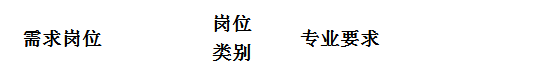 岗位类别专业要求需求岗位岗位类别专业要求需求岗位岗位类别专业要求行车技术管理管理交通运输类等相关专业车辆设备技术管理管理车辆工程、机械制造及自动化、电气自动化等相关专业物流技术管理管理物流管理、物流工程管理等相关专业自动化技术管理管理自动化、机械电子工程、计算机、软件工程、网络工程等相关专业风水电巡检工生产暖通空调、给排水、机电一体化等机电类相关专业门梯巡检工生产机电类相关专业站务员生产交通运营管理、机电一体化、计算机网络技术、计算机应用技术、机械制造及其自动化、工程机械运用与维护、电子信息工程、电气自动化、汽车维修等及其他理工类相关专业信号巡检工生产自动化技术、通信、信号类相关专业库存员生产物流、机械制造及其自动化、工程机械运用与维护、车辆、电气自动化等相关专业